Důležité kontakty a odkazyOBECNÍ ÚŘAD:  Nová Ves v Horách čp. 33, PSČ 43545Telefonní číslo:  476 113 156Starosta: David Kádner,  mob.  604 588 494Místostarosta: Jana Dvořáková, mob.  730 511 178Webové stránky: www.obecnovavesvhorach.cz, facebook.com/pages/Obec-Nova-Ves –v-HorachE-MAILY:obecnovaves@seznam.czstarosta@novavesvhorach.czmistostarosta@novavesvhorach.czinfo@novavesvhorach.cz (ohlašovna, trvalý pobyt, podatelna, czechpoint, ověřování listin, podpisy)ucetni@novavesvhorach.czTÍSŇOVÉ VOLÁNÍ:Evropské číslo tísňového volání   112Policie ČR                                          158Městská policie                               156Záchranná služba                            155Hasičský záchranný sbor               150Policejní stanice Nová Ves v Horách Služební mobil: 607 990 380,  tel.: 974 438 516Policie středisko HamrTel.:  974 435 810PORUCHY:Elektřina  -  tel.:  800 850 860          www.cez.czElektřina -  produkty :  371 100 100Plyn -           tel.:  1239                        www.rwe.czVoda  -        tel.: 840 111 111            www.scvk.czInternet WMS  - tel.: 800 707 077   www.wms.czLÉKAŘI:MUDr. Kutnerová Eva ordinace v Meziboří, Hornická 250 (praktický lékař pro děti a dorost)Pondělí, středa, pátek od 8.00 – 11.00Čtvrtek od 9.00 – 12.30, úterý zavřenoTel.: 476 747 492,  e-mail: ces@centrum.cz,  webové stránky: www.kutnerova.czAkutní případy: mob.:  602 666 426Ordinace v Nové Vsi v Horách :  Úterý : od  9.30  -  10.10MUDr. Lisický Pavel  ordinace Litvínov u gymnázia v Litvínově, (praktický lékař)Pondělí 7.00 – 11.30,  úterý  13.00 – 15.00,  středa 7.00 – 11.00, čtvrtek 13.00 – 15.00,tel.:  608 720 075,  webové stránky: http://mudr-pavel-lisicky-zdravotniregistr.czOrdinace v Nové Vsi v Horách:   Pátek   od  10.00 – 11.30hod.POHOTOVOST:Litvínov, U Bílého sloupu 2088 (budova penzionu – domova pro seniory), ordinace je pro dospělé, děti a dorost   Tel.: 476 701 348   Pondělí – pátek od 18.00 – 21.00,                                                             Sobota – neděle od 11.00  - 18.00Most, J.E. Purkyně 270/5 (areál nemocnice Most)Děti a dorost – tel.: 476 172 537 Pondělí – pátek od 17.00 – 20.00                                                                Sobota – neděle od 10.00 – 19.00Dospělí – tel.: 478 031 111           Pondělí – pátek od 18.00 – 21.00                                                               Sobota – neděle od 10.00 – 19.00Zubní pohotovost Most, J.E. Purkyně 270/5 (areál nemocnice Most)Tel.: 476 172 434,  476 171 111    Sobota – neděle od 9.00 – 17.00Zubní pohotovost Ústí nad Labem,  Mírová 8/2700Tel.: 477 117 898    Pátek od 16.00 – 20.00                                   Sobota – neděle  8.00 – 20.00FIRMY A INSTITUCE V OBCI:Muzeum - provozuje obec Nová Ves v Horách, tel.: 730 511 177,  Pondělí - pátek od  8.00 – 15.00Sobota – neděle od 10.00 – 16.00, v muzeu infocentrum a prodej upomínkových předmětůObchod potravin, Nová Ves v Horách čp. 224, tel.: 722 454 707, kde je i pobočka Partner České poštyPondělí – pátek:  8.00 – 11.00,  14.00 – 17.00, sobota:  8.00 – 12.00,  14.00 – 17.00Neděle:  9.00 – 11.00,  15.00 – 17.00,  Statek u Pakostů  tel.:  605 801,776,  605 133 158,  prodej písku, štěrku, řeziva, uhlí, ministavebnin, kontejnerová doprava, prodej PB lahví. E-mail: statek@horasvatekateriny.czCukrárna – Cafebar, Mikulovice 248, tel.: 733 663 785, možnost ubytováníRestaurace  a Penzion Pod lipou, Nová Ves v Horách 36Tel.: 608 888 884, e-mail: info@kdpodlipou.cz,  www.kdpodlipou.czDům sportu – Sokolovna čp. 1, tel.: 774 352 888 Hotel Sebastian s.r.o., tel. 737 433 626, www.sebastian.hotel.czNBW s.r.o. výroba a prodej dřevěných dárkových a upomínkových předmětů, v provozovně muzeum, tel.: 476 113 154, otevřeno: Pondělí – pátek od 10.00-14.30, www.nbw.czProdejna  Smíšeného zboží u hranic, tel. 476 117 003, u prodejny otevřena malá restaurace, otevřeno denněMníšek:Restaurace Halfway – V půli cesty, Mníšek 231, tel.:  (+420) 775 110 902, e-mail: halfwayrestaurace @gmail.com,  www.halfwayrestaurace.czProvozní doba: Pondělí – čtvrtek a neděle   od 10.00 – 20.00,                               Pátek – sobota   od 10.00 – 22.00Restaurace Bašta u Standy  - Mníšek , tel.: 476 113 057,  teplá jídla po celý den,Otevřeno : pondělí – neděle  od 10.00 – 22.00Česká restaurace Mníšek, speciality staročeské kuchyně, budějovický budvarOtevřeno:  Pondělí – neděle   od 11.00 – 22.00Restaurace Domeček, Mníšek  75, tel.:  725 641 181, otevřeno: Pátek – neděle od 11.00 -  22.00Vinaco restaurace , teplá jídla po celý den, otevřeno: Pondělí – neděle od 10.00 – 21.00 2 čerpací stanice na hranicích , myčka , kompresor, provoz non – stopTravel Free shop , na hranicích,  tel.: 476 442 001, otevřeno denně od 8.00 do 20.00,  www.travelfreeshop.cz,  e-mail:  mnisek@travel-free.cz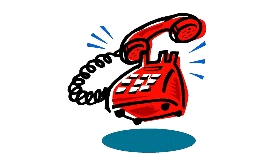 